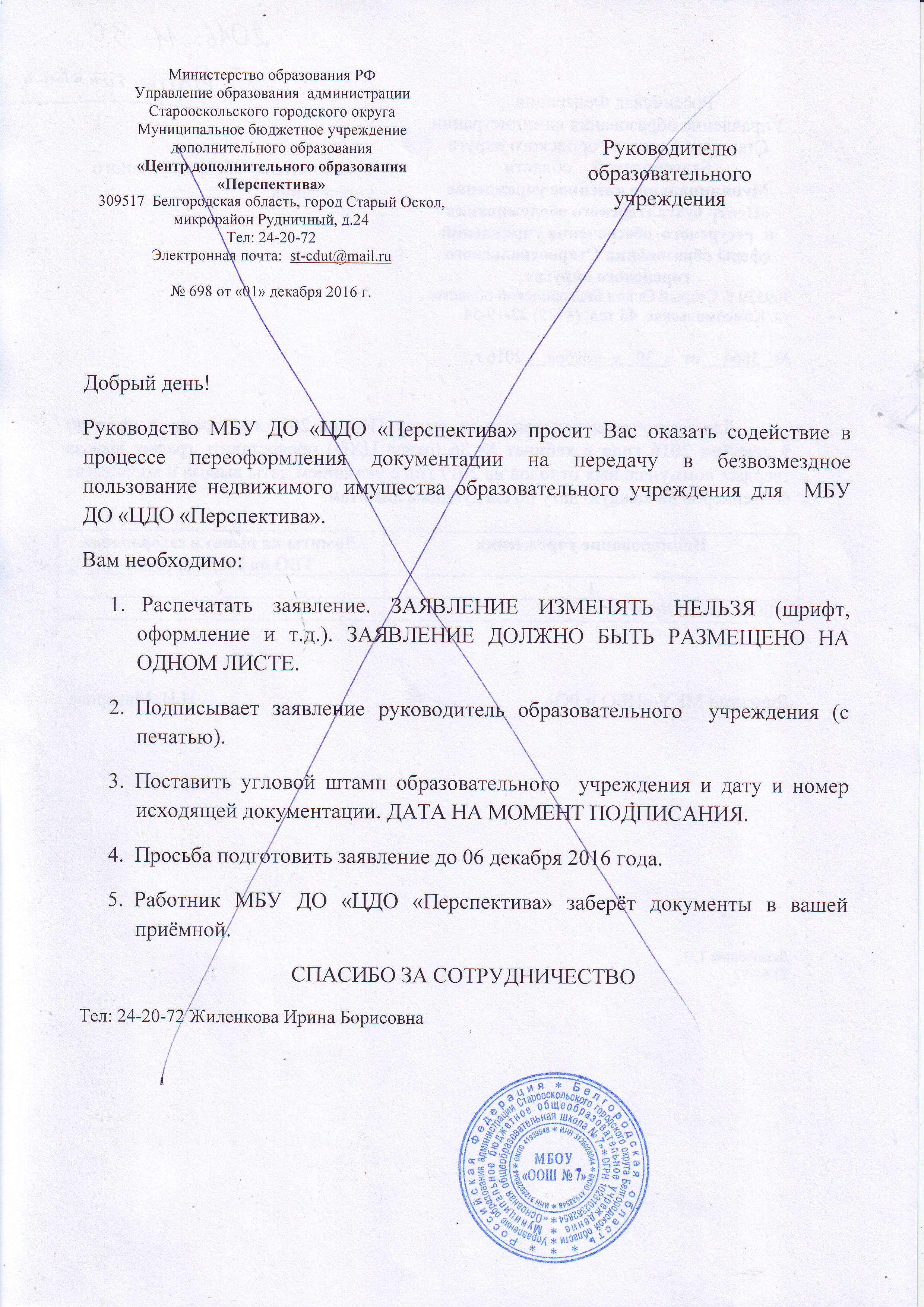 Положение о системе оценки качества образованияМБОУ «Основная общеобразовательная школа №7»Общие положенияПоложение о системе оценки качества образования в МБОУ «ООШ №7» (далее – ШСОКО) определяет цели, задачи, единые требования к функционированию ШСОКО, ее структуру и функции.Положение о ШСОКО разработано в соответствии с:Федеральным законом от 29 декабря 2012 года № 273-ФЗ «Об образовании в Российской Федерации»;Указом Президента Российской Федерации от 7 мая 2018 года № 204 «О национальных целях и стратегических задачах развития Российской Федерации на период до 2024 года»;постановлением Правительства Российской Федерации от 5 августа 2013 года № 662 «Об осуществлении мониторинга системы образования»;постановлением Правительства Российской Федерации от 26 декабря 2017 года № 1642 «Об утверждении государственной программы Российской Федерации«Развитие образования»;приказом Министерства просвещения Российской Федерации от 13 марта 2019 года № 114 «Об утверждении показателей, характеризующих общие критерии оценки качества условий осуществления образовательной деятельности организациями, осуществляющими образовательную деятельность по основным общеобразовательным программам, образовательным программам среднего профессионального образования, основным программам профессионального обучения, дополнительным общеобразовательным программам»;приказом Министерства просвещения Российской Федерации и Федеральной службы по надзору в сфере образования и науки от 6 июня 2019 года№ 219/590 «Об утверждении Методологии и критериев оценки качества общего образования в общеобразовательных организациях на основе практики международных исследований качества подготовки учащихся»;приказом Министерства образования и науки Российской Федерации от 06 октября 2009 года № 373 «Об утверждении федерального государственного образовательного стандарта начального общего образования»;приказом Министерства образования и науки Российской Федерации от 17 декабря 2010 года № 1897 «Об утверждении федерального государственного образовательного стандарта основного общего образования»;приказом Министерства образования и науки Российской Федерации от 17 мая 2012 года № 413 «Об утверждении федерального государственного образовательного стандарта среднего общего образования»;приказом Министерства образования и науки Российской Федерации от 19 декабря 2014 года № 1598 «Об утверждении федерального государственного образовательного стандарта начального общего образования учащихся с ограниченными возможностями здоровья»;приказом Министерства образования и науки Российской Федерации от 22 сентября 2017 года № 955 «Об утверждении показателей мониторинга системы образования»;Законом Белгородской области от 31 октября 2014 года № 314 «Об образовании в Белгородской области»;Постановлением Правительства Белгородской области от 30 декабря 2013 года № 528-пп «Развитие образования Белгородской области»;Постановлением главы администрации Старооскольского городского округа от 30 октября 2014 года «Об утверждении муниципальной программы«Развитие образования Старооскольского городского округа»;Стратегией развития Белгородской области «Доброжелательная школа» на период 2019-2021 годы;иными федеральными, региональными и муниципальными нормативными правовыми актами, регламентирующими реализацию мероприятий по оценке и управлению качеством образования.В Положении используются следующие термины:качество образования – комплексная характеристика образовательной деятельности и подготовки учащегося, выражающая степень их соответствия федеральным государственным образовательным стандартам, и (или) потребностям учащихся и их родителей (законных представителей), в интересах которых осуществляется образовательная деятельность, в том числе степень достижения планируемых результатов образовательной программы;оценка качества общего образования – деятельность, результатом которой является установление степени соответствия измеряемых образовательных результатов и ресурсного обеспечения образовательной деятельности, индивидуальных образовательных достижений, учащихся нормативным требованиям, социальным и личностным ожиданиям, направленная на определение состояния региональной и муниципальной системы образования и динамики ее развития;механизмы оценки качества общего образования – совокупность принятых и осуществляемых оценочных процессов, в ходе которых осуществляются процедуры оценки образовательных достижений учащихся, оценки качества и условий реализации основных общеобразовательных программ;процедуры оценки качества образования – совокупность организационных структур, норм и правил, диагностических и оценочных контрольных измерительных материалов, обеспечивающих на единой основе оценку качества образовательной деятельности и подготовки учащихся, выраженную в степени соответствия федеральным государственным образовательным стандартам и потребностям участников образовательных отношений;мониторинг системы образования – сбор, обработка, накопление, комплексный анализ информации о результатах оценочных процедур, о количественных и качественных изменениях, установления степени соответствия состояния ее элементов, структур механизмов целям и задачам оценки качества образования, федеральным государственным образовательным стандартам, федеральным государственным требованиям и (или) потребностям учащихся и их родителей (законных представителей), в интересах которых осуществляется образовательная деятельность, в том числе степень достижения учащимися планируемых результатов образовательной программы.экспертиза – всестороннее изучение состояния образовательных процессов, условий и результатов образовательной деятельности;измерение – оценка уровня образовательных достижений с помощью контрольных измерительных материалов (традиционных контрольных работ, тестов, анкет и др.), имеющих стандартизированную форму, содержание которых соответствует реализуемым образовательным программам;контрольные измерительные материалы – это измерительные средства, представляющие собой стандартизированную систему заданий, позволяющие объективно оценить уровень образовательных достижений и выразить результат в числовом эквиваленте;контекстные данные – данные об обстоятельствах, в которых протекает образовательная деятельность, внешних по отношению к этому процессу, но оказывающий на него существенное влияние;федеральный государственный образовательный стандарт (далее – ФГОС) – совокупность обязательных требований к образованию определенного уровня и (или) к профессии, специальности и направлению подготовки, утвержденных федеральным органом исполнительной власти, осуществляющим функции по выработке государственной политики и нормативно-правовому регулированию в сфере образования;педагогические работники – лица, осуществляющие педагогическую деятельность (реализуют содержание образовательных программ, программ воспитания, осуществляют научно-методическое обеспечение образования и (или) осуществляют руководство образовательной деятельностью);учащиеся – физические лица, осваивающие программу.Основными пользователями ШСОКО являются:учащиеся и их родители (законные представители);внешние	по	отношению	к	системе	образования	организации, заинтересованные в оценке качества образования;общественные организации.Основные цели, задачи и принципы функционирования ШСОКОЦелью ШСОКО является получение актуальной, достоверной и объективной информации о качестве и результатах образовательной деятельности МБОУ «ООШ № 7» для разработки, принятия и реализации обоснованных управленческих решений по повышению качества начального общего, основного общего и среднего общего образования.Основными задачами ШСОКО являются:Создание системы оценки качества подготовки учащихся, включающей:достижение учащимися планируемых метапредметных и предметных результатов освоения основной образовательной программы начального общего образования;достижение учащимися планируемых метапредметных и предметных результатов освоения основной образовательной программы основного общего образования;достижение учащимися планируемых метапредметных и предметных результатов освоения основной образовательной программы среднего общего образования;оценку функциональной грамотности;обеспечение объективности процедур оценки качества образования;обеспечение объективности Всероссийской олимпиады школьников.Создание системы выявления, поддержки и развития способностей и талантов у учащихся, включающей:выявление, поддержку и развитие способностей и талантов у учащихся, в том числе у учащихся с ОВЗ;охват учащихся дополнительным образованием;индивидуализацию обучения;повышение уровня профессиональных компетенций педагогических работников в области выявления, поддержки и развития способностей и талантов у учащихся;осуществление психолого-педагогического сопровождения способных и талантливых учащихся;осуществление сетевого взаимодействия по вопросам выявления, поддержки и развития способностей и талантов у учащихся, в том числе с профессиональными образовательными организациями и образовательными организациями высшего образования.Создание системы работы по самоопределению и профессиональной ориентации учащихся, включающей:выявление предпочтений учащихся в области профессиональной ориентации;сопровождение профессионального самоопределения учащихся;проведение ранней профориентации учащихся;проведение профориентации учащихся с ОВЗ;осуществление взаимодействия с учреждениями/предприятиями;содействие в удовлетворении потребности в кадрах на основе анализа муниципального и регионального рынков труда;развитие конкурсного движения профориентационной направленности.Создание системы обеспечения профессионального развития педагогических работников, включающей:выявление профессиональных дефицитов педагогических работников;повышение профессионального мастерства педагогических работников;деятельность по поддержке молодых педагогов/реализации программ наставничества педагогических работников;работу по поддержке методических объединений;информирование педагогов о новых тенденциях в сфере образования;организация участия в конкурсах профессионального мастерства педагогических работников;организация методической работы с педагогами на основе результатов оценочных процедур оценки качества подготовки учащихся;осуществление научно-методического сопровождения педагогических работников.создание системы организации воспитания учащихся, включающей:развитие социальных институтов воспитания;обновление воспитательного процесса с учетом современных достижений науки и на основе отечественных традиций (гражданское воспитание, патриотическое воспитание и формирование российской идентичности, духовное и нравственное воспитание детей на основе российских традиционных ценностей);обеспечение физической, информационной и психологической безопасности;развитие добровольчества (волонтерства) среди учащихся;профилактику безнадзорности и правонарушений несовершеннолетних учащихся;деятельность по поддержке семей и детей, находящихся в сложной жизненной ситуации; учащихся, для которых русский язык не является родным;повышение педагогической культуры родителей (законных представителей) учащихся;организацию работы педагогических работников, осуществляющих классное руководство;осуществление воспитательной деятельности в период каникулярного отдыха учащихся;осуществление сетевого и межведомственного взаимодействия для методического обеспечения воспитательной работы;В основу ШСОКО положены принципы:объективности, достоверности, полноты и системности информации о качестве образования;открытости, прозрачности процедур оценки качества образования;сопоставимости системы критериев и показателей с федеральными и международными аналогами;доступности информации о состоянии и качестве образования для различных групп потребителей;соблюдения морально-этических норм при проведении процедур оценки качества образования;сочетания внешней и внутренней оценки качества образования;учета результатов обратной связи, полученной от различных участников образовательных отношений;единства создаваемого пространства оценки качества образования и подходов на различных уровнях системы образования в вопросах реализации основных направлений оценивания (содержания, технологий, используемого инструментария);согласованности с единой общероссийской системой оценки качества образования и практикой международных исследований качества подготовки учащихся.Структура ШСОКОШСОКО включает в себя следующие составляющие:субъект ШСОКО;объекты ШСОКО;процедуры оценивания;оценочные средства (инструментарий оценивания) для каждой процедуры.Субъект ШСОКО:МБОУ «ООШ№7».Функции субъекта ШСОКО – МБОУ «ООШ№ 7»:обеспечивает функционирование внутренней системы оценки качества образования;обеспечивает информационную открытость, объективность проведения процедур оценки качества образования;создает условия для проведения процедур всех уровней, внешней независимой оценки качества образования;проводит анализ образовательных результатов по итогам оценочных процедур для принятия управленческих решений;обеспечивает использование результатов оценочных процедур для совершенствования образовательной деятельности, принятия управленческих решений.Организация оценки качества образованияОбъектами ШСОКО являются:основные образовательные программы по уровням общего образования, в том числе адаптированные основные образовательные программы;условия реализации основных образовательных программ по уровням общего образования, в том числе адаптированных основных общеобразовательных программ;результаты освоения учащимися основных образовательных программ по уровням общего образования, в том числе адаптированных основных образовательных программ.Области оценивания:оценка предметных и метапредметных достижений учащихся на основе установления соответствия требованиям ФГОС соответствующего уровня образования, в том числе оценка образовательных результатов, учащихся по адаптированным основным общеобразовательным программам на основе установления соответствия требованиям ФГОС для учащихся с ограниченными возможностями здоровья;оценка результатов профессиональной деятельности педагогических работников;оценка качества образовательной деятельности;оценка качества условий образовательной деятельности, включая контекстные данные;оценка качества системы образования по уровням общего образования: начальное общее образование, основное общее образование, среднее общее образование;оценка удовлетворенности учащихся, родителей (законных представителей), педагогических работников.Процедуры оцениванияОценка качества общего образования осуществляется с использованием двух типов процедур: постоянных (непрерывных) и осуществляемых периодически.К процедурам оценки качества общего образования, носящим постоянный (непрерывный) характер, относятся мониторинговые процедуры.Мониторинг осуществляется на основе:данных федерального статистического наблюдения;исследований (в том числе социологических) деятельности;информации, размещенной на официальном сайте в информационно- телекоммуникационной сети «Интернет»;контекстных данных.Мониторинг осуществляется два раза в год (декабрь, июнь) в соответствии с:порядком, сроками проведения процедур;показателями, определенными настоящим Положением (приложение №1). К оценочным процедурам, осуществляемым периодически, относятся:государственная итоговая аттестация учащихся (ГИА);всероссийские проверочные работы (ВПР);национальные исследования качества образования (НИКО);исследования	на	основе	практики	международных	исследований качества подготовки учащихся (TIMSS, PIRLS, PISA);региональные оценочные процедуры;муниципальные оценочные процедуры;школьные оценочные процедуры;контрольные/оценочные процедуры, проводимые при осуществлении переданных полномочий Российской Федерации в сфере образования, федерального государственного контроля качества образования;независимая оценка качества условий осуществления образовательной деятельности организациями, осуществляющими образовательную деятельность.Регламент проведения оценочных процедур определяется нормативными актами департамента образования Белгородской области, управления образования администрации Старооскольского городского округа.Критерии оцениванияОценка качества образования осуществляется на основе группы критериев, характеризующих:качество результатов,качество процессов,качество условий,качество управления.Критерии и показатели к указанным группам критериев определяются настоящим Положением (приложение №1).Организация мониторингаВ соответствии с утвержденным планом работы МБОУ «ООШ №7» обеспечивается проведение мониторинга показателей, включающего:мониторинг образовательных результатов (предметных, метапредметных результатов), выявление условий, влияющих на их достижение;мониторинг объективности;информационный мониторинг (с целью изучения динамики изменений количественных показателей системы образования).Оценка результатов ШСОКОАнализ состояния системы общего образования МБОУ «ООШ №7» включает в себя:анализ результатов региональных, муниципальных и школьных оценочных процедур, проведенных в соответствии с утвержденным планом-графиком;анализ результатов мониторинга объективности результатов оценочных процедур, проведения Всероссийских проверочных работ, информационного мониторинга.Анализ результатов оценочных процедур осуществляется течение не более чем 10 рабочих дней после официальной даты публикации (получения, утверждения, ознакомления) результатов процедуры.Результаты анализа проведения оценочных процедур выносятся на педагогический совет и (или) совещание при директоре, не позднее чем через 10 рабочих дней после официальной даты получения результатов анализа.Адресные рекомендации по результатам проведенного анализа включают в себя такие мероприятия, как:использование методических рекомендаций по организации образовательной деятельности, размещенных на сайте МБУ ДПО «СОИРО»;сбор статистической и аналитической информации, в том числе по организации внутренней системы оценки качества образования как управленческого ресурса обеспечения объективности оценивания образовательных результатов учащихся, использование сборника материалов из практики проведения проверок при осуществлении государственного контроля (надзора) в сфере образования и деятельности ОО.Оценка результатов ШСОКО является основой для принятия управленческих решений на уровне ОО, в том числе:определение системы мероприятий с педагогическими работниками, руководителями МО (педагогический совет, совещания, заседания МО, дискуссионные площадки, круглые столы) по вопросам повышения качества подготовки учащихся, а также формированию позитивного отношения к вопросам объективной оценки результатов обучения;проведение информационно-разъяснительной работы по вопросам оценки качества образования с учащимися и их родителями (законными представителями (проведение региональных, муниципальных и школьных родительских собраний).Реализация ШСОКО позволит анализировать данные, полученные в результате оценочных процедур, и принимать эффективные управленческие решения в части:построения, совершенствования и реализации внутренней системы оценки качества образования;оценки качества и эффективности деятельности педагогических работников, в том числе для формирования оптимальных траекторий их профессионального воздействия на учащихся и формирования оптимальных траекторий профессионального развития педагогов;оценки качества реализуемых образовательных программ для принятия решений по их изменению, доработке и корректировке.Рассмотрение результатов анализа эффективности принятых мер осуществляется ежегодно по итогам календарного года.Организационно-технологические процессы реализации ШСОКООрганизация оценочно-исследовательской деятельности в рамках ШСОКО состоит из следующих уровней: уровень учащегося, уровень родителей (законных представителей), уровень школы и включает: постановку и обоснование целей реализации системы, выбор показателей оценки состояния системы и методов сбора информации, проведение мониторинга состояния системы, проведение анализа полученной информации и использование адресных рекомендаций, разработку и принятие комплекса мер и управленческих решений, анализ эффективности принятых управленческих решений и комплекса мер.Объектами ШСОКО являются:качество подготовки учащихся по образовательным программам начального общего, основного общего и среднего общего образования;выявление, поддержка и развитие способностей и талантов у учащихся;работа по самоопределению и профессиональной ориентации учащихся;обеспечение профессионального развития педагогических работников;качество организации воспитания учащихся.Основываясь на единых концептуально-методологических подходах к управлению, обеспечению гарантии и оценке качества образования, каждая система реализуется на всех уровнях оценки. Деятельность по реализации каждой системы ШСОКО регламентируется соответствующими нормативными правовыми документами.Система оценки качества подготовки учащихся.Стратегия и тактика развития школьной системы образования определена«Программой Развития МБОУ «ООШ №7» Старооскольского городского округа на 2019-2024 годы, утвержденной приказом от 02 декабря 2019 г № 276. Качественное образование в системе общего образования требует использование системно-деятельностного подхода, предполагающего активную учебно- познавательную  деятельность  учащихся,  обобщение  этой  деятельности,  её использование в различных ситуациях, в различных предметных областях. Наличие требований к предметным и метапредметным результатам, результатам функциональной грамотности требует объективной оценки достижения этих результатов. Повышение уровня образовательных результатов в муниципальной системе образования на основе анализа результатов международных сопоставительных исследований PIRLS, TIMSS, национальных исследований качества образования (в части достижения личностных и метапредметных результатов в 6 и 8 классах), всероссийских проверочных работ в 4, 5, 6, 7, 8 классах; государственной итоговой аттестации в 9 классах позволили выявить точки ростаОценка качества подготовки учащихся с использованием системы независимого наблюдения позволила выявить и ряд проблем:отсутствие описания методов сбора информации о качестве достижения учащимися метапредметных результатов, уровне функциональной грамотности;несовершенство механизмов участия общественности в контроле качества образования.Целью региональной и муниципальной систем оценки качества образования является создание условий для получения актуальной, достоверной и объективной информации о качестве образования, реализации образовательных программ и результатах обучения для разработки, принятия и реализации управленческих решений по повышению качества образования в Белгородской области.Исходя из этого, целью системы оценки качества подготовки учащихся МБОУ «ООШ № 7» является создание условий для получения доступного и качественного общего образования для жизни в быстро меняющемся мире.Задачи системы оценки качества подготовки учащихся МБОУ «ООШ № 7»:достижение учащимися планируемых метапредметных и предметных результатов освоения основных образовательных программ начального общего, основного общего образования, включая оценку результатов учащихся по адаптированным основным общеобразовательным программам в соответствии ФГОС;выявление способности учащихся применять полученные в школе знания и умения для решения учебно-практических и учебно-познавательных задач (оценка функциональной грамотности);обеспечение объективности процедур оценки качества образования и олимпиад школьников как на этапе проведения, так и на этапе проверки работ.Процедуры оценки качества и олимпиад школьников МБОУ «ООШ № 7» включает следующие процедуры:государственная итоговая аттестация выпускников 9 классов (Основной государственный экзамен и Государственный выпускной экзамен);Всероссийские проверочные работы;Национальные исследования качества образования;международные	сопоставительные	исследования	в	сфере образования (PIRLS, TIMMS, PISA и др.);региональные и муниципальные диагностические работы;школьные оценочные процедуры (стартовый, рубежный и итоговый контроль);олимпиады школьников.Представленные цели и задачи позволяют в совокупности оценивать уровень достижения планируемых метапредметных и предметных результаты результатов освоения основных образовательных программ начального общего, основного общего образования; оценку результатов учащихся по адаптированным основным общеобразовательным программам, а также оценку уровня функциональной грамотности, объективность образовательных результатов в рамках проводимых оценочных процедур в ОО, формировать у участников образовательной деятельности позитивное отношение к объективной оценке образовательных результатов.Показатели и методы сбора информации, используемые в системе оценки качества подготовки учащихся МБОУ «ООШ №7», позволяют определить содержание оценки, критерии, процедуры и состав инструментария оценивания, уровень метапредметных и предметных результатов освоения основных образовательных программ начального общего, основного общего, среднего общего образования; оценку результатов учащихся по адаптированным основным общеобразовательным программам, а также оценку уровня функциональной грамотности в разрезе учебных предметов и оценочных процедур, методы сбора информации о состоянии каждого показателя.Показатели, используемые в системе оценки качества подготовки учащихся МБОУ «ООШ №7»:по достижению учащимися планируемых предметных результатов освоения основной общеобразовательной программы начального общего образования:выше базового уровнядоля участников ВПР (предметные результаты 4 класс), показавших высокие результаты;базового уровнядоля участников ВПР (предметные результаты 4 класс), показавших массовые результаты;по	достижению	учащимися	планируемых	предметных	результатов освоения основной образовательной программы основного общего образования:выше базового уровня:доля участников ОГЭ, показавших высокие результаты по русскому языку; доля участников ОГЭ, показавших высокие результаты по математике;доля участников ОГЭ, показавших высокие результаты по предметам по выбору;доля участников ВПР (предметные результаты 5, 6, 7, 8 класс), показавших высокие результатыбазового уровня:доля участников ОГЭ, показавших удовлетворительные результаты по русскому языку;доля участников ОГЭ, показавших удовлетворительные результаты по математике;доля участников ОГЭ, показавших удовлетворительные результаты по предметам по выбору;доля участников ВПР (предметные результаты 5, 6, 7, 8 класс), показавших массовые результаты;по	достижению	учащимися	планируемых	предметных	результатов освоения основной образовательной программы среднего общего образования:по достижению метапредметных результатов:доля участников ВПР (метапредметные результаты 4, 5, 6, 7, 8 класс), показавших массовые результаты;по оценке функциональной грамотности:доля участников исследований по функциональной грамотности;доля участников исследований по функциональной грамотности, показавших высокие результаты;по обеспечению объективности процедур оценки качества образования:доля	участников	ВПР,	подтвердивших	результаты	на	промежуточнойаттестации;доля охвата общественным/независимым наблюдением процедур оценки качества образования;результаты ГИА-9 по учебным предметам «Русский язык» и «Математика» претендентов на получение аттестата об основном общем образовании с отличием.по обеспечению объективности Всероссийской олимпиады школьников:доля	охвата	общественным/независимым	наблюдением	проведения Всероссийской олимпиады школьников;по реализации адаптированных основных общеобразовательных программ: доля	участников РДР,	учащихся	по адаптированным образовательным программам, чьи показатели успеваемости не ниже текущей успеваемости попредмету (приложение №1).Методы сбора и обработки информации, используемые в системе оценки качества подготовки учащихся МБОУ «ООШ № 7», определяют порядок получения показателей системы оценки качества подготовки учащихся. В системе оценки качества подготовки учащихся используется формализованный сбор статистических данных, анкетирование, изучение открытых источников, использование данных государственной статистики, работа с базой результатов ВПР, НИКО, международных сравнительных исследований, региональных и муниципальных диагностических работ, школьных оценочных процедур (стартовый, рубежный и итоговый контроль).Источники данных, используемые для сбора информации в системе оценки качества подготовки учащихся МБОУ «ООШ №7»:федеральная  информационная  система  обеспечения  проведения  ГИАучащихся, освоивших основные образовательные программы основного общего образования;региональная информационная система обеспечения проведения государственной итоговой аттестации учащихся, освоивших основные образовательные программы основного общего  образования;федеральная информационная система оценки качества образования (база результатов Всероссийских проверочных работ);база результатов национальных исследований качества образования, полученных от регионального координатора;база результатов международных сопоставительных исследований в сфере образования (PIRLS, TIMMS, PISA и др.), полученных от региональных и муниципальных координаторов;база результатов региональных и муниципальных диагностических работ;база результатов школьных оценочных процедур (стартовый, рубежный и итоговый контроль);база олимпиад школьников;открытые статистические данные, опрос ОО (контекстные данные МБОУ«ООШ № 7»).Методами обработки информации являются: формирование электронной базы эмпирических данных, статистические, аналитические данные.Мониторинг показателей состояния системы оценки качества подготовки учащихся МБОУ «ООШ №7» предназначен для получения объективной информации о состоянии и динамике изменений подготовки базового уровня, высокого уровня метапредметных и предметных результатов освоения основной образовательной программы начального общего, основного общего и среднего общего образования, а также результатов учащихся по адаптированным общеобразовательным программам, определения факторов, оказывающих влияние на результаты учащихся.Анализ результатов и использование адресных рекомендаций предназначены для осуществления по итогам проведения мониторинга показателей анализа результатов мониторинга показателей ОО и использование адресных рекомендаций по результатам проведенного анализа.Анализ результатов мониторинга включает:анализ результатов оценочных процедур по годам и общеобразовательным предметам;сопоставление результатов по нескольким оценочным процедурам;проведение кластерного анализа с учетом контекстных данных и выбора параметров, на основании которого будут группироваться результаты;анализ результатов международных сопоставительных исследований;расчет процентной доли и анализ результатов ОО, в которой осуществляется контроль за соблюдением порядка проведения процедур оценки качества (ОГЭ, ГВЭ-9, ВПР, НИКО, общероссийская и региональная оценка по модели PISA, международные сопоставительные исследования в сфере образования, региональный мониторинг индивидуальных учебных достижений);анализ результатов различных оценочных процедур для расчета объективности оценки образовательных результатов в ОО (внешний индекс необъективности ОО, индекс не подтверждения медалистов) и объективности проведения оценочных процедур и олимпиад школьников (индекс необъективности оценочной процедуры, индекс необъективности олимпиады).Использование адресных рекомендаций по результатам проведенного анализа направлена следующим субъектам образовательной деятельности:учащимся;родителям (законным представителям);педагогическим работникам.Разработка и принятие комплекса мер, мероприятий и управленческих решений, направленных на совершенствование системы оценки качества подготовки учащихся МБОУ «ООШ № 7».Комплекс мер, мероприятий, направленных на совершенствование системы оценки  качества  подготовки  учащихся  МБОУ  «ООШ  № 7»:проведение мероприятий по повышению качества подготовки учащихся с педагогическими работниками;проведение информационно-разъяснительных мероприятий по вопросам оценки качества образования с учащимися;проведение информационно-разъяснительных мероприятий по вопросам оценки качества образования с родителями (законными представителями) учащихся;участие в мероприятиях по обеспечению единых подходов к оценке образовательных результатов оценочных процедур оценки качества образования (ОГЭ, ГВЭ-9, ВПР, НИКО, общероссийская и региональная оценка по модели PISA, международные сопоставительные исследования в сфере образования, региональный мониторинг индивидуальных учебных достижений) и олимпиад школьников;проведение мероприятий по анализу результатов оценочных процедур (ОГЭ, ГВЭ-9, ВПР, НИКО, общероссийская и региональная оценка по модели PISA, международные сопоставительные исследования в сфере образования, региональные и муниципальные диагностические работы) на предмет объективности;проведение мероприятий по формированию позитивного отношения к объективной оценке образовательных результатов.Управленческие решения, направленные на совершенствование системы оценки  качества  подготовки  учащихся  МБОУ  «ООШ  №  7»:совершенствование нормативно-правовых актов МБОУ «ООШ № 7» в части реализации системы оценки качества подготовки учащихся;включение в план работы контроль предметов, по которым имеются признаки необъективности по результатам ВПР;привлечение к дисциплинарной ответственности лиц, допустивших нарушение при проведении оценочных процедур.Анализ эффективности принятых управленческих решений и комплекса мер, мероприятий направлен на оценку и последующий анализ эффективности принятого комплекса мер и управленческих решений, направленных на совершенствование системы оценки качества подготовки учащихся.Проведение анализа эффективности принятых мер осуществляется на основе результатов мониторинга эффективности принятых управленческих решений и комплекса мер в течение календарного года, следующего за отчетным периодом.Результаты анализа выявляют эффективность принятых управленческих решений и комплекса мер, направленных на совершенствование системы оценки качества подготовки учащихся, и приводят к корректировке имеющихся и/или постановке новых целей системы совершенствование системы оценки качества подготовки учащихся МБОУ «ООШ № 7».Система выявления, поддержки и развития способностей и талантов у учащихся предназначена для формирования образовательной системы, способнойсоздать	необходимые	и	достаточные	условия	для	полноценного	развития способностей детей, их самоопределения и самореализации в избранном виде деятельности, а также достижении при этом максимальных образовательных и личностных результатов. Система выявления, поддержки и развития способностей и талантов у учащихся включает в себя определение качества и проведение оценки выявления, поддержку и развитие способностей и талантов у учащихся с учетом требований федерального, регионального и муниципального законодательства, учитывая заданные на федеральном, региональном и муниципальном уровне тенденции и векторы развития для успешной и эффективной самореализации учащихся, их потребностей и потенциалов в условиях муниципального образования.Процедуры системы выявления, поддержки и развития способностей  и талантов у учащихся МБОУ «ООШ №7»:проекты, программы по выявлению, поддержке и развитию способностей и талантов у учащихся;олимпиады, конкурсы и соревнования школьников;участие	в	профильных	образовательных	сменах,	сессиях,	учебно- тренировочных сборах;психолого-педагогическая диагностика для выявления способностей и талантов у учащихся.Показатели системы выявления, поддержки и развития способностей и талантов у учащихся МБОУ «ООШ №7»:выявление, поддержка и развитие способностей и талантов у учащихся;выявление, поддержка и развитие способностей и талантов у учащихся сОВЗ;учет участников этапов Всероссийской олимпиады школьников;учет иных форм развития образовательных достижений школьников (заисключением Всероссийской олимпиады школьников);охват учащихся дополнительным образованием;учет учащихся по индивидуальным учебным планам;развитие способностей у учащихся в классах с углубленным изучением отдельных предметов, профильных (предпрофильных) классах;учет педагогических работников, повысивших уровень профессиональных компетенций в области выявления, поддержки и развития способностей и талантов у учащихся;осуществление психолого-педагогического сопровождения способных и талантливых учащихся.Достижение показателей позволяет в совокупности организовать работу по выявлению, поддержке и развитию способностей и талантов у учащихся МБОУ «ООШ №7» с учетом требований регионального и муниципального законодательства, учитывая заданные на федеральном, региональном и муниципальном уровне тенденции и векторы развития для успешной и эффективной самореализации учащихся, их потребностей и потенциалов.Показатели, критерии и методы сбора информации позволяют определить содержание оценки, критерии, процедуры и состав инструмента проведения мониторинга, методы сбора информации о состоянии каждого показателя, используемые в системе выявления, поддержки и развития способностей и талантов у учащихся МБОУ «ООШ №7».Критерии, используемые в системе выявления, поддержки и развития способностей и талантов у учащихся МБОУ «ООШ №7» (Приложение № 2).Методы  сбора  информации,  используемые  в  системе  выявления,поддержки и развития способностей и талантов у учащихся МБОУ «ООШ №7», определяют порядок получения показателей системы выявления, поддержки и развития способностей и талантов у учащихся. В системе выявления, поддержки и развития способностей и талантов у учащихся используются выборочный метод, метод измерений, документальный анализ (контент-анализ). Кроме того, сбор информации осуществляется посредством системы рейтингования ОО, статистических форм и др.Источники	данных, используемые	для	сбора	информации	в	системе выявления, поддержки и развития способностей и талантов у учащихся:федеральные, региональные и муниципальные базы олимпиад, конкурсов и соревнований школьников;контент-анализ	документов,	предоставляемых	образовательными организациями и органами государственной исполнительной власти;открытые статистические данные, система региональной, муниципальной статистики, отчетная информация (контекстные данные ОО).Мониторинг показателей состояния системы выявления, поддержки и развития способностей и талантов у детей и молодежи направлен на получение информации о выявлении, поддержке и развитии способностей и талантов у учащихся МБОУ «ООШ № 7».Анализ результатов осуществляется по итогам мониторинга и учитывается при подборе адресных рекомендаций участникам образовательной деятельности.Комплексный анализ результатов мониторинга показателей обеспечивает:анализ участия учащихся в школьном, муниципальном, региональном, заключительном этапах ВсОШ;анализ иных форм развития образовательных (предметных, учебных) достижений школьников;анализ охвата учащихся дополнительным образованием;анализ участия учащихся в школьных, муниципальных, региональных и всероссийских/международных конкурсов и мероприятий по выявлению, поддержке и развитию способностей и талантов у учащихся;анализ реализации проектов, программ по выявлению, поддержке и развитию способностей и талантов у учащихся;анализ работы с одаренными детьми;анализ результатов психолого-педагогической диагностики для выявления способностей и талантов у учащихся;анализ деятельности по повышению уровня профессиональных компетенций педагогических работников в области выявления, поддержки и развития способностей и талантов у учащихся.Подбор адресных рекомендаций по результатам проведенного анализа направлен участникам образовательных отношений:учащимся;родителям (законным представителям);педагогам.Разработка и принятие комплекса мер и управленческих решений направлены на совершенствование системы выявления, поддержки и развития способностей и талантов у учащихся МБОУ «ООШ №7».Комплекс мер, направленный на совершенствование системы выявления, поддержки и развития способностей и талантов у учащихся МБОУ «ООШ № 7»:проведение  конкурсов  образовательных  программ  для  способных  италантливых учащихся;проведение мероприятий, ориентированных на выявление, поддержку и развитие способностей и талантов у учащихся;проведение мероприятий для родителей (законных представителей) учащихся по вопросам выявления, поддержки и развития способностей и талантов у учащихся;участие в мероприятиях, ориентированных на подготовку педагогических работников по вопросам развития способностей и талантов у учащихся;участие в конкурсах профессионального мастерства с целью поддержки специалистов, работающих со способными и талантливыми учащимися;проведение мероприятий, направленных на повышение доли участников ВсОШ;реализация программ/проектов/мероприятий, направленных на стимулирование и поощрение способных и талантливых учащихся;реализация программ/проектов/мероприятий, направленных на повышение доли участников муниципальных, региональных и всероссийских/международных конкурсов, мероприятий и соревнований по выявлению, поддержке и развитию способностей и талантов у детей и молодежи;реализация совместных проектов/планов/программ с организациями профессионального образования.Управленческие решения, направленные на совершенствование системы выявления, поддержки и развития способностей и талантов у учащихся МБОУ «ООШ № 7»:внесение изменений в программу «Одаренные дети»;совершенствование нормативно-правовых актов в части реализации системы выявления, поддержки и развития способностей и талантов у учащихся;стимулирование и поощрение способных и талантливых учащихся;ресурсная поддержка и стимулирование педагогов, работающих с одаренными и талантливыми учащимися.Анализ эффективности принятых управленческих решений и комплекса мер направлен на оценку и последующий анализ эффективности принятого комплекса мер и управленческих решений, направленных на совершенствование системы выявления, поддержки и развития способностей и талантов у учащихся МБОУ «ООШ № 7».Проведение анализа эффективности принятых мер осуществляется на основе результатов мониторинга эффективности принятых управленческих решений и комплекса мер в течение календарного года, следующего за отчетным периодом.Результаты анализа выявляют эффективность принятых управленческих решений и комплекса мер, направленных на совершенствование системы выявления, поддержки и развития способностей и талантов у учащихся, и приводят к корректировке имеющихся и/или постановке новых целей системы выявления, поддержки и развития способностей и талантов у учащихся МБОУ «ООШ №7».Система работы по самоопределению и профессиональной ориентации учащихся заключается в создании многопрофильной, многоуровневой, системы содействия профессиональному самоопределению молодежи, соответствующей современным потребностям Старооскольского городского округа и Белгородской области в кадрах, учитывающей преемственность общего (дошкольного, начального, основного, среднего), среднего профессионального и высшего образования.Система работы по самоопределению и профессиональной ориентации учащихся  включает  в  себя  определение  качества  и  проведение  оценкисамоопределения и профессиональной ориентации учащихся с учетом организации взаимодействия общего, дополнительного и профессионального образования в едином образовательном пространстве Белгородской области, укрепления социального партнерства между работодателями и образовательными организациями, потребностей региона в квалифицированных кадрах по конкретным профессиям и специальностям. Формирующаяся система будет способствовать самоопределению и профессиональной ориентации учащихся с учетом кадровой потребности региона.Процедуры системы работы по самоопределению и профессиональной ориентации учащихся школы:государственная итоговая аттестация выпускников 9 классов;результаты проектной деятельности;результаты профессиональных проб для учащихся;мероприятия,	способствующие	профессиональному	самоопределению учащихся муниципального и межмуниципального уровня;диагностики самоопределения, профотбора и профориентации.Задачи системы	работы	по	самоопределению	и профессиональной ориентации учащихся:сопровождение профессионального самоопределения учащихся;осуществление взаимодействия образовательных организаций с учреждениями/предприятиями;проведение ранней профориентации учащихся;проведение профориентации учащихся с ОВЗ;формирование у учащихся потребности к приобретению и выбору будущей профессии;проведение диагностики способностей и компетенций учащихся, необходимых для продолжения образования и выбора профессии;осуществление психолого-педагогической поддержки, консультационной помощи учащимся в их профессиональной ориентации;обеспечение информированности учащихся об особенностях различных сфер профессиональной деятельности;содействие в поступлении учащихся в профессиональные образовательные организации и образовательные организации высшего образования, в том числе в рамках заключения договоров о целевом обучении;обеспечение участия учащихся в школьных, муниципальных, региональных мероприятиях, конкурсах, проектах, направленных на профессиональное самоопределение.Представленные задачи позволяют в совокупности организовать работу по самоопределению и профессиональной ориентации учащихся округа с учетом организации взаимодействия общего, дополнительного и профессионального образования в едином образовательном пространстве Белгородской области, укрепления социального партнерства между работодателями и образовательными организациями, потребностей муниципального района и региона в квалифицированных кадрах по конкретным профессиям и специальностям.Показатели, критерии и методы сбора информации, используемые в системе работы по самоопределению и профессиональной ориентации учащихся, позволяют определить содержание оценки, критерии, процедуры и состав инструментария проведения мониторинга, методы сбора информации о состоянии каждого показателя.Показатели, используемые в системе работы по самоопределению и профессиональной ориентации учащихся, направлены на:выявление предпочтений учащихся в области профессиональной ориентации;сопровождение профессионального самоопределения учащихся;учет учащихся, выбравших для сдачи ГИА по образовательным программам среднего общего образования учебные предметы, изучавшиеся на углубленном уровне;учет учащихся, поступивших в профессиональные образовательные организации и образовательные организации высшего образования по профилю обучения;проведение ранней профориентации;проведению профориентации учащихся с ОВЗ;осуществлению взаимодействия ОУ с учреждениями/предприятиями;учету учащихся, участвующих в конкурсах профориентационной направленности.Критерии, используемые в системе работы по самоопределению и профессиональной ориентации учащихся школы изложены в приложении № 3.Методы сбора информации, используемые в системе работы по самоопределению и профессиональной ориентации учащихся.В системе работы по самоопределению и профессиональной ориентации учащихся школы используются выборочный метод, метод измерений, документальный анализ (контент-анализ).Источники данных, используемые для сбора информации в системе работы по самоопределению и профессиональной ориентации учащихся:федеральная информационная система обеспечения проведения ГИА учащихся, освоивших основные образовательные программы основного общего и среднего общего образования, и приема граждан в образовательные организации для получения среднего профессионального и высшего образования;региональная информационная система обеспечения проведения государственной итоговой аттестации учащихся, освоивших основные образовательные программы основного общего и среднего общего образования;региональная информационная система выявления потребностей рынкатруда;данные об участии в профориентационных конкурсах и проектах;данные диагностических процедур.Мониторинг	состояния	системы	работы	по	самоопределению	ипрофессиональной ориентации учащихся школы направлен на получение информации по следующим показателям:выявление предпочтений учащихся в области профессиональной ориентации;сопровождение профессионального самоопределения учащихся;учет учащихся, выбравших для сдачи государственной итоговой аттестации по образовательным программам среднего общего образования учебные предметы, изучавшиеся на углубленном уровне;учет учащихся, поступивших в профессиональные образовательные организации и образовательные организации высшего образования по профилю обучения;проведение ранней профориентации учащихся;проведение профориентации учащихся с ОВЗ;осуществление взаимодействия образовательных организаций с учреждениями/предприятиями;учет учащихся, участвующих в конкурсах профориентационной направленности.Анализ результатов мониторинга показателей обеспечивает:анализ результатов по сопровождению профессионального самоопределения учащихся в рамках мероприятий и конкурсов школьного, муниципального и регионального уровней, проводимых с учетом выявления наиболее востребованных отраслей экономики на территории округа;анализ работы психолого-педагогической службы;анализ результатов участия в чемпионатах профмастерства различного уровня;анализ	результатов	по	взаимодействию	с учреждениями/предприятиями/общественными организациями Белгородской области;анализ результатов проведения профориентации учащихся, в том числе учащихся с ОВЗ (количество учащихся, принимающих участие в мероприятиях, в том числе, в конкурсе по профессиональному мастерству среди лиц с ограниченными возможностями здоровья «Абилимпикс»);анализ предпочтений учащихся в области предметных знаний (анализ количества учащихся, изучающих предметы на углубленном уровне/по профилю).Разработка адресных рекомендаций по результатам проведенного анализа направлена следующим субъектам образовательной деятельности:учащимся;родителям (законным представителям) учащихся.Разработка и принятие комплекса мер и управленческих решений направлены на совершенствование системы работы по самоопределению и профессиональной ориентации учащихся школы.Комплекс мер, направленный на совершенствование системы работы по самоопределению и профессиональной ориентации учащихся школы:принятие мер по формированию готовности к саморазвитию и профессиональному самоопределению учащихся школы;проведение мероприятий, направленных на формирование у учащихся позитивного отношения к профессионально-трудовой деятельности;проведение мероприятий для родителей (законных представителей) учащихся по вопросам профессиональной ориентации учащихся;проведение профориентационных мероприятий совместно с учреждениями/предприятиями/общественными организациями Старооскольского городского округа, образовательными организациями, центрами профориентационной работы, практической подготовки, в том числе с учетом межведомственного взаимодействия;проведение мероприятий, направленных на профессиональную ориентацию учащихся с ограниченными возможностями здоровья;реализация комплекса мер, направленных на популяризацию конкурсного движения профмастерства (в том числе среди лиц с ОВЗ) и поддержку реализации школьных проектов, способствующих самоопределению и профессиональной ориентации с привлечением работодателей;принятие мер по формированию профильных педагогических классовпроведение профориентационных мероприятий с учетом межведомственного взаимодействия для учащихся и их родителей;проведение иных профориентационных мероприятий.Управленческие решения, направленные на совершенствование системы работы по самоопределению и профессиональной ориентации учащихся:совершенствование школьных нормативно-правовых актов в части реализации работы по самоопределению и профессиональной ориентации учащихся;стимулирование и поощрение участников конкурсов по профессиональному мастерству;реализация опытно-экспериментальной и исследовательской деятельности школы по тематике, связанной с работой по самоопределению и профессиональной ориентации учащихся школы.Анализ эффективности принятых управленческих решений и комплекса мер направлен на оценку и последующее совершенствование системы работы по самоопределению и профессиональной ориентации учащихся школы.Проведение анализа эффективности принятых мер осуществляется на основе результатов мониторинга эффективности принятых управленческих решений и комплекса мер в течение календарного года, следующего за отчетным периодом.Результаты анализа выявляют эффективность принятых управленческих решений и комплекса мер, направленных на совершенствование системы работы по самоопределению и профессиональной ориентации учащихся школы, и приводят к корректировке имеющихся и/или постановке новых целей системы работы по самоопределению и профессиональной ориентации учащихся школы.Система обеспечения профессионального развития педагогических работников предназначена для осуществления комплексного анализа качества методического сопровождения педагогических работников, включая определение целей развития педагогических работников, мониторинг образовательной ситуации посредством проводимой диагностики профессиональных дефицитов педагогов, анализ её результатов, а также соотнесение целей и задач развития образования в Российской Федерации, регионе и муниципалитете с целями и задачами системы профессионального развития педагогов в МБОУ «ООШ №7», с учетом социально-экономического развития округа, наличия кадровых ресурсов, запросов системы образования и общественности.Показатели системы обеспечения профессионального развития педагогических работников:выявление профессиональных дефицитов педагогических работников;повышение профессионального мастерства педагогических работников;поддержка	молодых	педагогов/реализации	программ	наставничества педагогических работников;работа школьных методических объединений;информирование педагогов о новых тенденциях в сфере образования;организация	участия	в	конкурсах	профессионального	мастерства педагогических работников;организация методической работы с педагогами на основе результатов оценочных процедур оценки качества подготовки учащихся.Достижение показателей позволяет в совокупности обеспечивать качество методического сопровождения педагогических работников с учетом региональных и муниципальных тенденций.Показатели, критерии и методы сбора информации, позволяют определить содержание оценки, критерии, процедуры и состав инструмента проведения мониторинга, методы сбора информации о состоянии каждого показателя, используемые в системе обеспечения профессионального развития педагогических работников.Критерии, используемые в системе обеспечения профессионального развития педагогических работников (Приложение № 4).Методы сбора информации, используемые в системе обеспечения профессионального развития педагогических работников, определяют порядок получения  показателей.  В  системе  обеспечения  профессионального  развитияпедагогических работников используются следующие методы сбора и обработки информации:Методы сбора информации:Метод тестирования. Тест (анг. - проба, испытание, исследование) представляет собой совокупность заданий стандартной формы, по результатам выполнения которой оценивают психофизиологические и личностные качества, знания, умения, навыки испытуемого. Тестовая методика позволяет получать более объективные и точные данные по сравнению с анкетным опросом, облегчает математическую обработку результатов.Педагогическое тестирование - это форма измерения уровня обучения (образования), основанная на применении педагогических тестов. Включает в себя подготовку качественных тестов, собственно проведение тестирования и последующую обработку результатов, которая даёт оценку качеству подготовки учащихся.Педагогический тест - это инструмент измерения качества подготовки учащихся, состоящий из системы тестовых заданий, стандартизованной процедуры проведения, обработки и анализа результатов.Опрос: беседа, анкетирование, интервьюирование.Беседа - диалог проверяющего с испытуемыми по заранее разработанной программе. К общим правилам использования беседы относятся выбор компетентных респондентов, обоснование и сообщение мотивов исследования, соответствующих интересам испытуемых, формулировка вариаций вопросов, включающих вопросы "в лоб", вопросы со скрытым смыслом; вопросы, проверяющие искренность ответов и другие.Интервьюирование, метод близок к методу беседы. Здесь проверяющий как бы задает тему для выяснения точки зрения и оценок испытуемого по изучаемому вопросу. Правила интервьюирования включают создание условий, располагающих к искренности испытуемых.Анкетирование как письменный опрос белее продуктивен, документален, гибок по возможностям получения и обработки информации.Виды анкетирования:контактное анкетирование осуществляется при раздаче, заполнении и сборе заполненных анкет проверяющим при непосредственном его общении с испытуемыми;заочное анкетирование организуется посредством корреспондентских связей. Анкеты с инструкциями рассылаются по почте, возвращаются таким же способом в адрес проверяющей организации.Контент-анализ (от англ. contents — содержание, содержимое) или анализ содержания — стандартный метод исследования в области общественных наук, предметом анализа которого является содержание текстовых массивов и продуктов коммуникативной корреспонденции.Электронные методы компьютерных технологий.Онлайн – исследования с использованием интерактивных анкет в онлайнрежиме.Интерактивная анкета – это инструмент мониторинга, позволяющий проводить онлайн - анкетирование учащихся, педагогов и родителей. Онлайн - мониторинг позволяет сократить время как респондента при заполнении анкеты, так и исследователя при обработке данных. Интерактивная анкета позволяет перевести в электронный формат любую стандартную анкету с использованием уникального набора инструментов, которые широко распространены в системе онлайн коммуникации.Онлайн-опрос (интернет-опрос, web-опрос) - это метод сбора информации, который осуществляется на основе использования интернет- технологий. Онлайн-опросы проводятся по интерактивной анкете, размещённой на сайте и заполняемой с компьютера или мобильного устройства в режиме онлайн.Онлайн-исследования предоставляют респондентам возможность выбора удобного времени и места участия и могут быть завершены в любое удобное для респондента время. Онлайн-опросы – эффективный формат контента, а также инструмент, который позволяет установить прочную связь с аудиторией и узнать её мнение по тому или иному вопросу.Облачные технологии - метод сбора данных на принципе действия в предоставлении доступа к центрам обработки данных и ресурсам разного уровня удаленно.Облачные сервисы - это рабочая площадка на удаленном сервере, которая предоставляется, как интернет-сервисы для реализации своих целей, задач, для сбора информации на определенном ресурсе - электронной почте.Возможности облачных сервисов:доступ к личной или корпоративной информации с любого компьютера, подключённого к Интернету;возможность работать с информацией с разных устройств (ПК, планшеты, телефоны и т.п.);возможность работать в предпочитаемой операционной системе (Windows, Mac, Linux);возможность просматривать и редактировать одну и туже информацию одновременно с разных устройств разные пользователи;возможность сохранения важной информации на серверах облачного сервиса в случае возникновения технических проблем с устройством (ПК, планшетом, телефоном);возможность использования самой последней версии программ без отслеживания за выходом обновлений.Методы обработки информацииС помощью используемых методов осуществляется сбор большого объема материалов, который требует качественной и количественной обработки. Применяемые методы обработки информации: математические методы; текстовые, графические, табличные, статистические редакторы; облачные технологии.Математические методы. Для обработки количественных данных полученных в ходе анкетирования, тестирования, интервью, беседы, наблюдений и применяются математические методы исследования с использованием статистических пакетов прикладных программ (Statistica, Stadia, SPSS, SyStat).Текстовые и графические редакторы. Для обработки данных полученных в ходе сбора информации, повышающих качество представляемых результатов используются текстовые и графические редакторы:Word (универсальная программа для набора текста);Блокнот;Notepad;WordPad;LibreOffice (программа характерна для Linux, хотя существует версия и для Windows);Документы на Google и Яндекс (их могут одновременно править сотрудники, находящиеся в разных городах и даже странах)Adobe Photoshop (растровый, графический редактор).Табличные, статистические редакторы - это прикладные программы для решения вычислительных задач на больших массивах данных, представляемых в табличной форме.Для мониторинга качества образования используется табличный редактор Microsoft Excel. Данный редактор позволяет заносить данные исследования в электронные таблицы, создавать формулы, сортировать, фильтровать, группировать данные, проводить быстрые вычисления на листе таблицы. Табличный редактор Microsoft Excel с помощью встроенного мастера диаграмм также даёт возможность построить на основании результатов статистической обработки данных различные графики и гистограммы, которые можно впоследствии использовать на других этапах исследования.Облачные технологии – как среда для хранения и обработки информации, объединяющая в себе аппаратные средства, лицензионное программное обеспечение, каналы связи, а также техническую поддержку пользователей. Это современные ИТ-технологии обработки данных, в которой компьютерные ресурсы и мощности предоставляются пользователю, как интернет-сервис. Таким образом, имеется возможность доступа к данным с любого устройства, имеющего доступ в Интернет. Пользователи имеют возможность опубликовывать свои файлы, делиться ими, редактировать их, просматривать в браузере. Облачный сервис также хранит историю изменений файлов. Есть у них и возможность синхронизации папок между устройствами — персональным компьютером, смартфоном, планшетом и т.д. Облачные хранилища позволяют организовывать совместный доступ к файлу для его просмотра или редактирования путем установления пользователем определенного круга лиц.Анализ результатов осуществляется по итогам мониторинга и учитывается при подборе адресных рекомендаций педагогическим работникам.Комплексный анализ результатов мониторинга показателей обеспечивает повышение эффективности и качества педагогической деятельности посредством индивидуальной работы над выявленными профессиональными дефицитами, поддержки мотивации к профессиональному росту.Подбор адресных рекомендаций по результатам проведенного анализа направлен педагогическим работникам.Разработка и принятие комплекса мер и управленческих решений направлены на совершенствование системы обеспечения профессионального развития педагогических работников.Комплекс мер, направленный на совершенствование системы обеспечения профессионального развития педагогических работников:проведение мероприятий по информированию педагогического сообщества о новых тенденциях в сфере образования, задачах и требованиях к профессиональной компетентности педагогических работников;участие в конкурсах профессионального мастерства;принятие мер, направленных на помощь молодым педагогам, в том числе на развитие системы наставничества;организация методической помощи школьным методическим объединениям;организация методической работы с педагогическими работниками на основе результатов различных оценочных процедур оценки качества подготовки учащихся;участие в мероприятиях, направленных на повышение качества научно- методического сопровождения педагогических работников.Управленческие решения, направленные на совершенствование системы обеспечения профессионального развития педагогических работников:участие в конкурсах профессионального мастерства, научно-методических мероприятиях, в том числе для молодых педагогов и т.д.,разработка программ наставничества педагогических работников;создание условий для увеличения охвата педагогов деятельностью сетевых сообществ;внедрение интерактивных форм взаимодействия в работу школьных методических объединений;разработка	индивидуальных	планов	профессионального	развития педагогов.Анализ эффективности принятых управленческих решений и комплекса мер направлен на оценку и последующий анализ эффективности принятого комплекса мер и управленческих решений, направленных на совершенствование системы обеспечения профессионального развития педагогических работников.Проведение анализа эффективности принятых мер осуществляется на основе результатов мониторинга системы обеспечения профессионального развития педагогических работников в течение календарного года, следующего за отчетным периодом.Результаты анализа выявляют эффективность принятых управленческих решений и комплекса мер, направленных на совершенствование, и приводят к корректировке имеющихся и/или постановке новых целей системы обеспечения профессионального развития педагогических работников.6.8. Система организации воспитания учащихся школы предназначена для определения качества организации воспитания учащихся, включая формирование воспитательного пространства на основе государственной политики в сфере воспитания и социализации учащихся и учитывающую социально- экономические,	национальные,	культурно-исторические	условия Старооскольского городского округа, выстраивание и реализацию системы воспитания, укрепление воспитательного потенциала, условий, необходимых для успешной жизнедеятельности и социализации учащихся, активацию деятельности социальных институтов, что обеспечивает объективность и обоснованность выводов о качестве воспитания и социализации учащихся.Цели системы организации воспитания школы:гражданское воспитание учащихся;патриотическое	воспитание	учащихся	и	формирование российской идентичности;духовное	и	нравственное	воспитание	детей	на	основе	российских традиционных ценностей;приобщение детей к культурному наследию;популяризация научных знаний среди детей;физическое воспитание и формирование культуры здоровья;трудовое воспитание и профессиональное самоопределение;экологическое воспитание;развитие добровольчества (волонтерства) среди учащихся;разработка и реализация комплекса мер, направленных на	адаптацию детей мигрантов;обеспечение	физической,	информационной	и	психологической безопасности детей;подготовка и переподготовка кадров по приоритетным направлениям воспитания и социализации учащихся;организация	и	осуществление	сетевого	и	межведомственного взаимодействия для методического обеспечения воспитательной работы;организация	и	осуществление	психолого-педагогической	поддержкивоспитания в период каникулярного отдыха учащихся;повышение педагогической культуры родителей (законных представителей) учащихся.Представленные цели позволяют в совокупности оценивать организацию воспитания учащихся школы с учетом реализации государственной политики в сфере воспитания и социализации учащихся и учитывая социально- экономические,	национальные,	культурно-исторические	условия Старооскольского городского округа.Показатели системы организации воспитания учащихся школы:развитие социальных институтов воспитания;-обновление воспитательной деятельности с учетом современных достижений науки и на основе отечественных традиций (гражданское воспитание, патриотическое воспитание и формирование российской идентичности, духовное и нравственное воспитание детей на основе российских традиционных ценностей и т.д.);развитие добровольчества (волонтерства);развитие детских общественных объединений (РДШ, Юнармия, ЮИД и т.д.);профилактика безнадзорности и правонарушений несовершеннолетних учащихся;учет учащихся, для которых русский язык не является родным;эффективность деятельности педагогических работников по классному руководству;учет несовершеннолетних учащихся, охваченных различными формами деятельности в период каникулярного отдыха.Показатели, критерии и методы сбора информации, используемые в системе организации воспитания учащихся школы, позволяют определить содержание оценки, критерии, процедуры и состав инструмента проведения мониторинга, методы сбораинформации о состоянии каждого показателя.Критерии, используемые в системе организации воспитания и социализации учащихся школы изложены в приложении № 5.Методы сбора информации, используемые в системе организации воспитания учащихся школы, определяют порядок получения показателей системы организации воспитания учащихся. В системе организации воспитания учащихся школы используются выборочный метод, метод измерений, документальный анализ (контент-анализ).Источники данных, используемые для сбора информации в системе методической работы:нормативно-правовые,	локальные	акты	департамента	образования Белгородской области;нормативно-правовые,	локальные	акты	управления	образования администрации Старооскольского городского округа;локальные акты школы;информационные письма, справки, отчеты УМВД России по Белгородской области в г. Старый Оскол;постановления, информационные письма КДН.Мониторинг состояния системы организации воспитания учащихся школы направлен на получение информации о воспитательном пространстве школы по показателям:доля охвата мероприятиями по гражданскому, патриотическому и т. д. воспитанию;осуществление комплексного методического сопровождения деятельности педагогов по вопросам воспитания;доля охвата учащихся мероприятиями по направлениям воспитания, от общего количества учащихся (по уровням образования).;наличие и функционирование в образовательной организации волонтерского центра;доля учащихся, вовлеченных в деятельность общественных объединений на базе ОО;доля учащихся (по уровням образования), принявших участие в индивидуальной профилактической работе (безнадзорность и правонарушения несовершеннолетних учащихся), от общего количества учащихся (по уровням образования);количество учащихся, находящихся на учете в ОДН (на конец учебногогода);количество учащихся, находящихся на внутришкольном учете;количество учащихся, снятых с учета в текущем календарном году;количество учащихся, принявших участие в мероприятиях по раннемувыявлению незаконного потребления наркотических средств и психотропных веществ учащимися, социально-психологическом тестировании;охват детей с неродным русским языком мероприятиями по социальной и культурной адаптации;доля педагогов, прошедших подготовку по приоритетным направлениям воспитания и социализации учащихся, от общего количества педагогов;доля педагогических работников, в отношении которых проводилась оценка эффективности деятельности по классному руководству;доля несовершеннолетних учащихся, охваченных различными формами деятельности в период каникулярного отдыха;количество детей, посещающих объединения по интересам в дополнительном образовании (в соответствии с ИС «Навигатор дополнительного образования Белгородской области»);наличие в ОО договоров о совместной деятельности с другими организациями;осуществление комплексного психолого-педагогического сопровождения учащихся.Анализ результатов и разработка адресных рекомендаций Комплексный анализ результатов мониторинга обеспечивает:анализ подготовки кадров по приоритетным направлениям воспитания и социализации учащихся;анализ	реализации	программ,	направленных	на	воспитание	и социализацию учащихся;анализ развития добровольчества (волонтерства) среди учащихся;анализ развития общественных объединений;анализ развития социального партнерства;анализ занятости несовершеннолетних;анализ	профилактики	безнадзорности	и	правонарушений несовершеннолетних учащихся.Разработка адресных рекомендаций по результатам проведенногоанализа направлена следующим субъектам образовательной деятельности:учащимся;родителям (законным представителям);педагогам.Разработка и принятие комплекса мер и управленческих решений направлены на совершенствование системы организации воспитания учащихся школы.Комплекс мер, направленный на совершенствование системы организации воспитания учащихся школы:принятие	мер	по	профилактике	девиантного	и	делинквентного поведения учащихся;принятие мер, направленных на развитие сотрудничества субъектов системы воспитания;принятие мер, направленных на популяризацию лучшего педагогического опыта;проведение мероприятий, направленных на повышение уровня мотивации учащихся к участию в волонтерской деятельности;проведение иных мероприятий, направленные на	развитие системы воспитания учащихся.организация каникулярного отдыха детей, включая мероприятия по обеспечению безопасности их жизни и здоровья;принятие управленческих решений по результатам проведенного анализа.Управленческие решения, направленные на совершенствование системы организации воспитания учащихся школы:внесение изменений в рабочую программу воспитания;совершенствование нормативно-правовых актов школы в части реализации организации воспитания учащихся Старооскольского городского округа.Анализ эффективности принятых управленческих решений и комплекса мер направлен на оценку и последующий анализ эффективности принятого комплекса мер и управленческих решений, направленных на совершенствование системы организации воспитания учащихся школы.Проведение анализа эффективности принятых мер осуществляется на основе результатов мониторинга эффективности принятых управленческих решений и комплекса мер в течение календарного года, следующего за отчетным периодом.Результаты анализа выявляют эффективность принятых управленческих решений и комплекса мер, направленных на совершенствование системы организации воспитания учащихся школы, и приводят к корректировке имеющихся и/или постановке новых целей системы организации воспитания учащихся школы.Приложение №1Показатели, критерии, индикаторы оценки механизмов управления качеством образования МБОУ «ООШ № 7»Система оценки качества подготовки учащихсяПриложение №2Система выявления, поддержки и развития способностей и талантов у учащихсяПриложение №3Система работы по самоопределению и профессиональной ориентации учащихсяПриложение № 4Система обеспечения профессионального развития педагогических работниковПриложение №5Система организации воспитания учащихсяПринято на заседании педагогического советаМБОУ «ООШ  № 7»Протокол  от  «22» октября 2021   года  № 2Утверждено:приказ  МБОУ «ООШ № 7»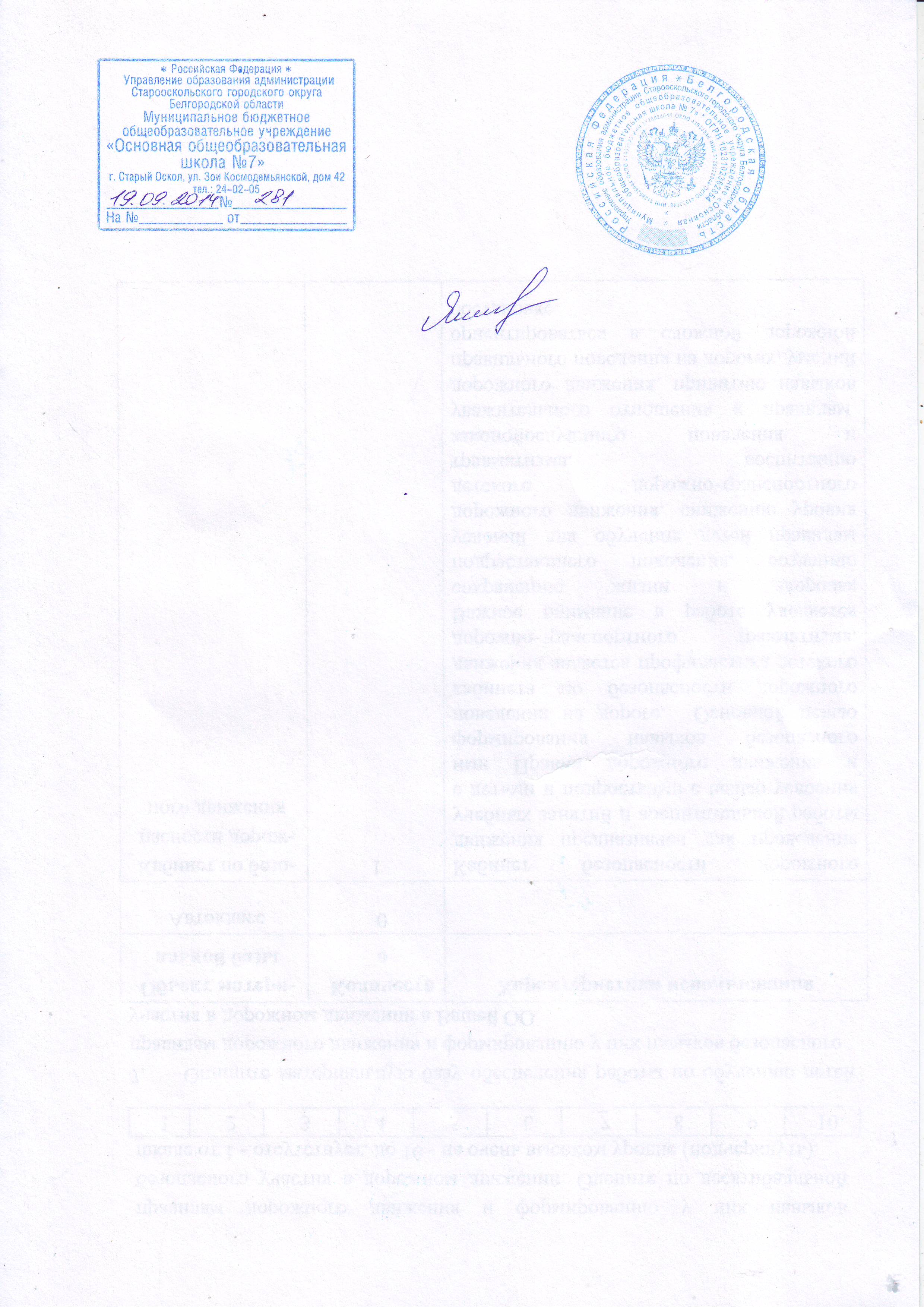 от  «22» октября 2021   года  № 321№п/пПоказательКритерий(индикатор)Единицаизмерения1.Достижение учащимися планируемыхпредметных результатов освоения основнойобразовательной программы начального общего образованияДоля участников ВПР (предметные результаты 4 класс), показавшихвысокие результатыПроцент1.Достижение учащимися планируемыхпредметных результатов освоения основнойобразовательной программы начального общего образованияДоля участников ВПР (предметные результаты 4 класс), показавших массовые результатыПроцент2.Достижение учащимися планируемыхпредметных результатов освоения основнойобразовательной программы основного общего образованияДоля	участников	ОГЭ,	показавшихвысокие результаты по русскому языкуПроцент2.Достижение учащимися планируемыхпредметных результатов освоения основнойобразовательной программы основного общего образованияДоля	участников	ОГЭ,	показавшихвысокие результаты по математикеПроцент2.Достижение учащимися планируемыхпредметных результатов освоения основнойобразовательной программы основного общего образованияДоля	участников	ОГЭ,	показавшихвысокие результаты по предметам по выборуПроцент2.Достижение учащимися планируемыхпредметных результатов освоения основнойобразовательной программы основного общего образованияДоля	участников	ВПР	(предметныерезультаты 5, 6, 7, 8 класс), показавших высокие результатыПроцент2.Достижение учащимися планируемыхпредметных результатов освоения основнойобразовательной программы основного общего образованияДоля	участников	ОГЭ,	показавших удовлетворительные		результаты	порусскому языку;Процент2.Достижение учащимися планируемыхпредметных результатов освоения основнойобразовательной программы основного общего образованияДоля	участников	ОГЭ,	показавших удовлетворительные		результаты	поматематикеПроцент2.Достижение учащимися планируемыхпредметных результатов освоения основнойобразовательной программы основного общего образованияДоля	участников	ОГЭ,	показавших удовлетворительные		результаты	попредметам по выборуПроцент2.Достижение учащимися планируемыхпредметных результатов освоения основнойобразовательной программы основного общего образованияДоля	участников	ВПР	(предметныерезультаты 5, 6, 7, 8 класс), показавших массовые результатыПроцент3.Достижение учащимися планируемыхпредметных результатов освоения основнойобразовательной программы среднего общего образованияДоля	участников	ЕГЭ,	показавшихвысокие результаты по русскому языкуПроцент3.Достижение учащимися планируемыхпредметных результатов освоения основнойобразовательной программы среднего общего образованияДоля участников ЕГЭ, показавших высокие результаты по математике(базовый и профильный уровни)Процент3.Достижение учащимися планируемыхпредметных результатов освоения основнойобразовательной программы среднего общего образованияДоля участников ЕГЭ, показавших высокие результаты по предметам по выборуПроцент3.Достижение учащимися планируемыхпредметных результатов освоения основнойобразовательной программы среднего общего образованияДоля	участников	ЕГЭ,	показавших удовлетворительные		результаты	порусскому языкуПроцентДоля  участников  ЕГЭ,  показавшихудовлетворительные результаты по математике (базовый и профильный уровни)ПроцентДоля	участников	ЕГЭ,	показавших удовлетворительные		результаты	попредметам по выборуПроцент4.Достижение учащимисяметапредметных результатовДоля участников ВПР (метапредметныерезультаты	4,	5,	6,	7,	8	класс), показавших массовые результатыПроцент5.Оценкафункциональной грамотностиДоля	участников	исследований	пофункциональной грамотностиПроцент5.Оценкафункциональной грамотностиДоля	участников	исследований	пофункциональной	грамотности, показавших высокие результатыПроцент5.Оценкафункциональной грамотностиДоля	участников	исследований	пофункциональной	грамотности, показавших средние результатыПроцент6.Обеспечение объективностипроцедур оценкикачества образованияДоля участников ВПР, подтвердивших результаты	на	промежуточнойаттестацииПроцент6.Обеспечение объективностипроцедур оценкикачества образованияДоля образовательных организаций, вкоторых осуществляется контроль за соблюдением порядка проведения процедур оценки качества (ОГЭ,  ГВЭ-9,  ВПР,  НИКО,общероссийская и региональная оценка по модели PISA, международные сопоставительные исследования в сфере образования, региональные и муниципальные	диагностические работы)Процент6.Обеспечение объективностипроцедур оценкикачества образованияДоля	охватаобщественным/независимымнаблюдением при проведении процедур оценки качества образованияПроцент6.Обеспечение объективностипроцедур оценкикачества образованияДоля учебных предметов, на которых осуществляетсяобщественное/независимое	при проведении процедур оценки качества образования (ОГЭ, ГВЭ- 9, ВПР, НИКО, общероссийская и региональная оценка по модели PISA, международные сопоставительные исследования в сфере образования, региональные и муниципальные диагностические  работы,  школьныеоценочные процедуры)Процент6.Обеспечение объективностипроцедур оценкикачества образованияДоля	педагогических	работников,прошедших подготовку по вопросам использования результатов оценочныхпроцедурПроцентРезультаты   ГИА-9   по   учебнымпредметам   «Русский   язык»   и«Математика» претендентов на получение аттестата об основном общем образовании с отличием.Количествобаллов/ отметка7.Обеспечение объективностиВсероссийскойолимпиады школьниковДоля	охватаобщественным/независимымнаблюдением	при	проведении Всероссийской олимпиады школьниковПроцент7.Обеспечение объективностиВсероссийскойолимпиады школьниковДоля учебных предметов, на которыхосуществляется	контроль	за соблюдением порядка проведения олимпиад школьниковПроцент7.Обеспечение объективностиВсероссийскойолимпиады школьниковДоля учебных предметов, на которых осуществляетсяобщественное/независимое наблюдение при проведении олимпиад школьниковПроцент№ п/пПоказательКритерий (индикатор)Индикатор1.Выявление, поддержка и развитиеспособностей италантов у учащихсяКоличество учащихся, получивших премии, стипендии, гранты для поддержки одаренных и талантливыхучащихсяЕдиницы1.Выявление, поддержка и развитиеспособностей италантов у учащихсяКоличество	реализованных межмуниципальных,		сетевых проектов/программ/планов		повыявлению, поддержке и развитию способностей и талантов у учащихсяЕдиницы1.Выявление, поддержка и развитиеспособностей италантов у учащихсяКоличество учащихся, принявших участие в профильных образовательных сменах, сессиях, учебно-тренировочных сборах	на	базе		лагерей, образовательных		организаций,досуговых центров и др.Единицы2.Выявление, поддержки и развитиеспособностей италантов у учащихся с ОВЗДоля учащихся с ОВЗ, охваченных мероприятиями по выявлению, поддержке и развитию способностей италантовПроцент2.Выявление, поддержки и развитиеспособностей италантов у учащихся с ОВЗДоля	учащихся	с	ОВЗ,	принявшихучастие в различных этапах ВсОШПроцентДоля  учащихся  с  ОВЗ,  принявшихучастие в иных формах развития образовательных	достижений школьников (конкурсах и мероприятиях различной направленности, без учета ВсОШ)ПроцентДоля учащихся с ОВЗ в возрасте 5-18лет,	охваченных	дополнительным образованиемПроцентДоля учащихся с ОВЗ, принявших участие в профильных образовательных сменах, сессиях, учебно-тренировочных сборах	на	базе		лагерей, образовательных		организаций,досуговых центров и др.Процент3.Учет участников этаповВсероссийскойолимпиады школьников (далее – ВсОШ)Количество участников ВсОШ:школьного этапамуниципального этапарегионального этапазаключительного этапаЕдиницы3.Учет участников этаповВсероссийскойолимпиады школьников (далее – ВсОШ)Победители и призеры ВсОШ:муниципального этапарегионального этапазаключительного этапаПроцент4.Учет иных форм развитияобразовательных достижений школьников (за исключениемВсероссийской олимпиады школьников)Доля	учащихся,	охваченных олимпиадами,			иными интеллектуальными конкурсами и мероприятиями, направленными на развитие		интеллектуальныхспособностейПроцент4.Учет иных форм развитияобразовательных достижений школьников (за исключениемВсероссийской олимпиады школьников)Доля учащихся, ставших победителями и   призерами   олимпиад,   иныхинтеллектуальных конкурсов и мероприятий, направленных на развитие	интеллектуальных способностей:школьного уровнямуниципального уровнярегионального уровнявсероссийского/международного уровняПроцент4.Учет иных форм развитияобразовательных достижений школьников (за исключениемВсероссийской олимпиады школьников)Доля	учащихся,	охваченныхмероприятиями	научной	(научно-исследовательской)	и	проектной направленностиПроцент4.Учет иных форм развитияобразовательных достижений школьников (за исключениемВсероссийской олимпиады школьников)Доля учащихся, ставших победителями и	призерами	мероприятий	научной(научно-исследовательской)	и проектной направленностей:школьного уровнямуниципального уровнярегионального уровняПроцент-	всероссийского/международногоуровняДоля	учащихся,	охваченныхтворческимиконкурсами	и	мероприятиями, направленными на развитие творческихспособностейПроцентДоля учащихся, ставших победителямии призерами творческих конкурсов и мероприятий:школьного уровнямуниципального уровнярегионального уровнявсероссийского/международного уровняПроцентДоля	учащихся,	охваченныхфизкультурно-спортивнымимероприятиями, направленными на развитие способностей к занятиям физической культурой и спортомПроцентДоля учащихся, ставших победителямии призерами физкультурно-спортивных мероприятий:школьного уровнямуниципального уровнярегионального уровнявсероссийского/международного уровняПроцентДоля	учащихся,		охваченных конкурсами	и	мероприятиямиинженерно-технической,изобретательской направленностямиПроцентДоля учащихся, ставших победителямии призерами конкурсов и мероприятий инженерно-технической,изобретательской направленностей:муниципального уровнярегионального уровнявсероссийского/международного уровняПроцент5.Охват учащихсядополнительным образованиемДоля учащихся в возрасте 5-15 лет,охваченных	дополнительным образованиемПроцент5.Охват учащихсядополнительным образованиемДоля	учащихся,	охваченныхдополнительным образованием с использованием	дистанционных технологий и электронного обученияПроцент6.Учет учащихся по индивидуальнымучебным планамКоличество	детей	с		повышенным уровнем  способностей,	учащихся	поиндивидуальным учебным планамЕдиницы6.Учет учащихся по индивидуальнымучебным планамКоличество детей с ОВЗ, учащихся поиндивидуальным учебным планамЕдиницы7.Развитие способностейу учащихся в классах с углубленным изучением отдельных предметов, профильных(предпрофильных) классахДоля победителей и призеров олимпиад(с учетом Всероссийской олимпиады школьников), иных интеллектуальных конкурсов и мероприятий из числа учащихся в классах:муниципального уровнярегионального уровнявсероссийского/международного уровняПроцент7.Развитие способностейу учащихся в классах с углубленным изучением отдельных предметов, профильных(предпрофильных) классахКоличество заключенных соглашенийи/или договоров о сотрудничестве с образовательными		организациями среднего профессионального образования,	предприятиями,общественными	организациями, учреждениями и др.Единицы8.Учет педагогических работников,повысивших уровень профессиональных компетенций в областивыявления, поддержки и развития способностей и талантов у учащихсяКоличество	педагогических работников, прошедших подготовку повопросам выявления, поддержки и развития способностей и талантов у учащихсяЕдиницы8.Учет педагогических работников,повысивших уровень профессиональных компетенций в областивыявления, поддержки и развития способностей и талантов у учащихсяКоличество	педагогическихработников, принявших участие в научно-практических и методических мероприятиях по вопросам выявления, поддержки и развития способностей и талантов у учащихсяЕдиницы9.Осуществление психолого-педагогического сопровождения способных италантливых учащихсяКоличество	программ	психолого- педагогического	сопровожденияспособных и талантливых учащихсяЕдиницы9.Осуществление психолого-педагогического сопровождения способных италантливых учащихсяКоличество    педагогов-психологов,использующих психодиагностический инструментарий по выявлению способных и талантливых учащихсяЕдиницы9.Осуществление психолого-педагогического сопровождения способных италантливых учащихсяКоличество  проведенных  психолого-педагогических	мероприятий, направленных на сопровождение способных и талантливых учащихсяЕдиницы9.Осуществление психолого-педагогического сопровождения способных италантливых учащихсяКоличество способных и талантливыхучащихся,	охваченных	психолого- педагогическим сопровождениемЕдиницы№п/пПоказательКритерий(индикатор)Единицаизмерения1.Выявлениепредпочтений учащихся в областипрофессиональной ориентацииДоля учащихся, принявших участие впсихолого-педагогической диагностике склонностей, способностей и компетенций учащихся, необходимых для продолжения образования и выборапрофессиипроцент2.Сопровождение профессионального самоопределения учащихсяДоля	учащихся,	охваченных различными профориентационными мероприятиямипроцент2.Сопровождение профессионального самоопределения учащихсяДоля учащихся, принимающих участиев муниципальных и региональных проектах	профориентационной направленностипроцент3.Учет учащихся,поступивших в профессиональные образовательные организации иобразовательныеорганизации высшего образования попрофилю обученияДоля   выпускников   9   класса,поступивших в профессиональные образовательные организации по профилю обучения, проходившим государственную итоговую аттестацию по предметам, близким к профилю специальности (профессии), выбранной для продолжения образования, от общего числа выпускников 9 класса;процент4Проведение раннейпрофориентации учащихсяДоля  учащихся  начального  общегообразования, охваченных различными мероприятиями профориентационной направленностипроцент6.Проведениепрофориентации учащихся с ОВЗДоля  учащихся  с  ОВЗ,  охваченныхразличными		мероприятиями профориентационной направленности (конкурсами,	профессиональнымипробами, мастер-классами)процент6.Проведениепрофориентации учащихся с ОВЗДоля учащихся, принявших участие вконкурсе по профессиональному мастерству среди инвалидов и лиц с ограниченными	возможностями здоровья «Абилимпикс»процент7.Осуществлениевзаимодействия образовательных организаций с учреждениями/ предприятиямиДоля   учащихся,   выбравших   дляпродолжения обучения специальности, востребованные на территории Белгородской областипроцент7.Осуществлениевзаимодействия образовательных организаций с учреждениями/ предприятиямиКоличество  заключенных  договоров,соглашений между образовательными организациями и предприятиями, общественными организациями по реализации комплекса мероприятий профориентационной направленностипроцент8.Учет учащихся,участвующих в конкурсахпрофориентационной направленностиДоля	учащихся,	участвующих	вразличных	конкурсах профориентационной направленностипроцент№ п/пПоказательКритерий (индикатор)Единица измерения1.Учет педагогическихработников, прошедших диагностикупрофессиональныхдефицитов/предметных компетенцийДоля педагогов, прошедшихдиагностику профессиональных дефицитов, от общего количества педагоговПроцент2.ПовышениепрофессиональногоДоля педагогических работников, длякоторых составлены индивидуальныеПроцентмастерствапедагогических работниковобразовательные маршруты пореализации выявленныхпрофессиональных дефицитов от общего количества педагогических работниковмастерствапедагогических работниковДоля педагогических работников,принявших участие в научно- методических мероприятияхмуниципального уровня от общего количества педагогических работниковПроцентмастерствапедагогических работниковНаличие нормативно-правовых актов регламентирующих деятельностьшкольных методических объединенийДа/нет3.Осуществлениеметодическойподдержки молодых педагогов/пореализации системы наставничестваДоля молодых педагогов, охваченныхмероприятиями по поддержке молодых педагогов, от общего числа молодых педагогов;Процент3.Осуществлениеметодическойподдержки молодых педагогов/пореализации системы наставничестваНаличие (количество программ)наставничества, реализуемых в ООДа/нет3.Осуществлениеметодическойподдержки молодых педагогов/пореализации системы наставничестваДоля педагогов, участвующих впрограммах наставничества от общего числа педагоговПроцент3.Осуществлениеметодическойподдержки молодых педагогов/пореализации системы наставничестваНаличие нормативно-правовых актов по поддержке молодыхпедагогов/реализации программ наставничества педагогических работниковДа/нет4.Реализация сетевоговзаимодействия педагогов(методических объединений,профессиональныхсообществ педагогов)Доля педагогов, включенных в сетевыесообщества, от общего числа педагоговПроцент4.Реализация сетевоговзаимодействия педагогов(методических объединений,профессиональныхсообществ педагогов)Количество школьных методическихобъединенийЕдиницы4.Реализация сетевоговзаимодействия педагогов(методических объединений,профессиональныхсообществ педагогов)Доля школьных методическихобъединений, выполнивших план работыПроцент№ п/пПоказательКритерий (индикатор)Единица измерения1.Развитие социальных институтов воспитанияДоля мероприятий по гражданскому,патриотическому и т. д. воспитаниюПроцент1.Развитие социальных институтов воспитанияНаличие договоров о совместнойдеятельностиЕдиниц2.Обновление воспитательнойдеятельности с учетом современныхОсуществление комплексного методического сопровождениядеятельности педагогов по вопросам воспитанияДа/Нетдостижений науки и наоснове отечественных традиций (гражданское воспитание,патриотическое воспитание иформирование российскойидентичности, духовное и нравственноевоспитание детей на основе российских традиционныхценностей и т.д.)Доля учащихся, охваченныхмероприятиями по направлениям воспитанияПроцент3.Развитиедобровольчества (волонтерства)Наличие в ОО функционирующихволонтерских центровДа/Нет4.Развитие детскихобщественныхобъединений (РДШ, Юнармия, ЮИД и т.д.)Доля учащихся, вовлеченных вдеятельность общественныхобъединений на базе образовательных организаций общего образованияПроцент5.Профилактикабезнадзорности и правонарушенийнесовершеннолетних учащихсяДоля учащихся (по уровнямобразования), принявших участие в индивидуальной профилактической работе (безнадзорность иправонарушения несовершеннолетних учащихся), от общего количестваучащихся (по уровням образования)Процент5.Профилактикабезнадзорности и правонарушенийнесовершеннолетних учащихсяКоличество учащихся, находящихся научете в ОДНЕдиницы5.Профилактикабезнадзорности и правонарушенийнесовершеннолетних учащихсяКоличество учащихся, находящихся навнутришкольном учетеЕдиницы5.Профилактикабезнадзорности и правонарушенийнесовершеннолетних учащихсяДоля детей, посещающих объединенияпо интересам в дополнительном образовании (в соответствии с ИС«Навигатор дополнительногообразования Белгородской области»)Процент5.Профилактикабезнадзорности и правонарушенийнесовершеннолетних учащихсяКоличество учащихся ОО, снятых сучета в текущем календарном годуЕдиницы6.Учет учащихся, длякоторых русский язык не является роднымДоля детей с неродным русскимязыком мероприятиями по социальной и культурной адаптацииПроцент7.Эффективностьдеятельности педагогических работников поклассному руководствуДоля педагогов, прошедшихподготовку по приоритетным направлениям воспитания исоциализации учащихся, от общего количества педагоговПроцент7.Эффективностьдеятельности педагогических работников поклассному руководствуДоля педагогических работников, вотношении которых проводиласьоценка эффективности деятельности по классному руководствуПроцентДоля педагогических работников,осуществляющих деятельность по классному руководству, получивших поощрениеПроцент8.Учетнесовершеннолетних учащихся, охваченных различными формами деятельности в период каникулярного отдыхаДоля несовершеннолетних учащихся, охваченных различными формамидеятельности в период каникулярного отдыхаПроцент